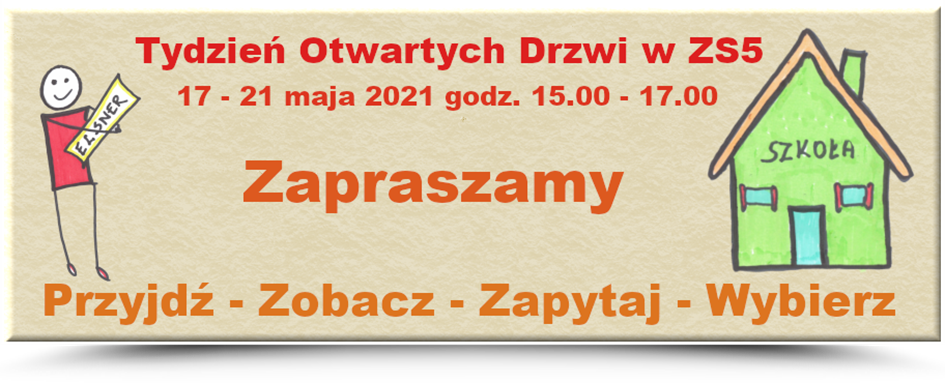 Drodzy Ósmoklasiści,zapraszamy Was na Tydzień Otwartych Drzwi w ZS 5 pod hasłem:PRZYJDŹ – ZOBACZ – ZAPYTAJ – WYBIERZ W dniach 17 - 21 maja 2021, codziennie w godzinach 15.00 - 17.00 czekamy na Was i Waszych Rodziców w siedzibie szkoły, przy Elsnera 5.W programie:Obserwacja zajęć praktycznych, m.in.: Gotowanie live, Carving, 
Z życia młodego hotelarza, Planowanie wyjazdów turystycznych, Profesjonalne nakrycie stołów na różne okazjeInformacje na temat Akademii prawa, dyplomacji i własnego rozwojuPokazowe treningi sportowePrezentacja oferty edukacyjnej: XXIV Liceum Ogólnokształcącego, Technikum Gastronomiczno – Hotelarskiego i Branżowej Szkoły Gastronomicznej I stopniaKonsultacje doradcy zawodowego, przewodniczącego komisji rekrutacyjnejWystawy i pokazy tematyczneMiniquizy tematyczne, wystawa Memy biblioteczne w bibliotece szkolnejSpacer po szkoleSpotkanie z Samorządem Uczniowskim.Spotkania w szkole organizowane będą w małych grupach z zachowaniem reżimu sanitarnego. Na terenie szkoły obowiązują zasady zakrywania ust i nosa, zachowania dystansu społecznego i dezynfekcji rąk.Dla Kandydatów zdecydowanych na naukę w naszej szkole będzie możliwość złożenia wniosku o przyjęcie do szkoły ponadpodstawowej.Społeczność Zespołu Szkół nr 5 im. Jana Pawła II w Lublinie	